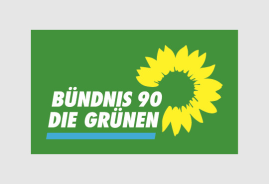 Ortsverband der Grünen KnielingenKarola Magerl-Feigl                                                 Heckerstr. 376 187 Karlsruhe fam.feigl@gmx.de29.08.2016Stadtplanungsamt76124 KarlsruheStandort neuer Schülerhort in KnielingenSehr geehrte Damen und Herren,für den Stadtteil Knielingen gibt es seit längerem Überlegungen für einen zusätzlichen Schülerhort. Der Bedarf ist durch das Neubaugebiet Knielingen 2.0 und die Betreuungswünsche der Eltern sicher gegeben.Bisher sind wir davon ausgegangen, dass das Gebäude im Neubaugebiet neben dem Brauhaus errichtet werden soll. Nun haben wir jedoch erfahren, dass ein anderer Standort geplant sei, nämlich neben der Reinhold-Crocoll-Sporthalle an der Eggensteiner Str. Dafür würde dann das dort befindliche kleine Wäldchen gerodet. Wir bitten deshalb um Auskunft, welcher Standort aktuell vorgesehen ist und mit welcher Begründung er ausgewählt wurde. Unserer Kenntnis nach steht das Gelände westlich des Brauhauses für ein solches Vorhaben zur Verfügung; während wir das Wäldchen neben der Sporthalle als wichtiges ökologisches Bindeglied zur „Waid“ und in die Rheinniederung ansehen, das nicht ohne Not geopfert werden sollte. Auch ist in dem durch Großindustrie und Verkehr vielfach belasteten Knielingen jeder Baum wichtig.Wir bedanken uns für Ihre baldige Antwort. Mit freundlichen Grüßen       